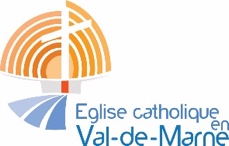 Créteil, le lundi 5 octobre 2020A toutes les communautés, mouvements, services, groupes,Le 15 novembre, nous rendrons grâce avec Mgr Santier pour ces 13 années d’épiscopat. Les conditions sanitaires en vigueur ne permettront certainement pas à tous les diocésains d’être présents physiquement. Pour y remédier, nous vous proposons d’envoyer une photo de votre équipe, groupe, paroisse, communauté…. Ainsi qu’un bref « Merci » (100 caractères espaces compris maximum). Cette photo peut rappeler un évènement joyeux, une célébration ou une activité habituelle. Il n’est pas nécessaire que Mgr Santier soit sur cette photo. Les photos sous-titrées du nom du groupe et du message seront exposées ou projetées puis remises à Monseigneur Santier. Concrètement :La photo sera envoyée avant le 1er novembre au format JPEG au service communication : communication@eveche-creteil.cef.fr Accompagnée de cette fiche complétéeAvec nos remerciementsL’équipe de préparationVotre nom et prénom : …………………………………………………………………………Téléphone : ………………………………………………………………………………………….Mail : ……………………………………………………………………………………………………Qui est représenté sur cette photo ? (Nom du groupe, paroisse, doyenné, ville, communauté, mouvement, équipe caté, servants d’autel, aumônerie, pèlerins ….) ………………………………………………………………………………………………………………………………………………..….Vous attestez que les droits à l’image requis pour cette photo permettent qu’elle soit affichée ou projetée le 15 novembre 2020, lors de la célébration d’action d’au revoir à Mgr Santier.Votre « MERCI » : (100 caractères espaces compris maximum)Date Signature